Volunteer / Intern Application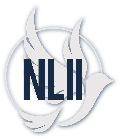 Applicant InformationEmergency ContactsSpecial Skills / Qualifications Skills and qualifications can be acquired through employment, education, previous volunteer work, or other personal lived experiences. What skills or qualifications do you have as a volunteer?____________________________________________________________________________________________________________________________________________________________________________________________________________________________________________________________________________________________________________________________________________________________________________________________________________________________________________________________________________________________________________________________________________________________Interests In which areas are you best suited to volunteer?Other:_____________________________________________________________________________AvailabilityOnly available for community events: Yes / NoOther: _________________________________________________________________________________________Agreement and SignatureBy endorsing below, I understand that volunteering/interning at New Life ll does not entitle me to:____ Compensation____ Future employmentI certify that my answers are true and complete to the best of my knowledge. New Life II has the authority to withdraw this opportunity at any time. New Life ll117 West Main Street New Britain, CT 06051Full Name:Date:LastFirstM.I.Address:Street AddressApartment/Unit #CityStateZIP CodePhone:EmailApplying as a Volunteer or Intern? :Name:Phone:Name:Phone:_Re-entry_Unhoused People_Recovery Pathways_Recovery Housing _Clerical Support _Fundraising _Community Events_Peer Support _Organizing/cleaning_Children/Families __Circle DaysMONTUEWEDTHURFRISATSUNTimes-------Signature:Date: